Cynllun Unigol Ailagor Graddol Ysgolion Medi 2020~ 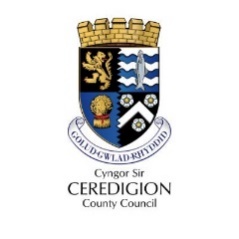 Schools’ individual reopening Plan September 2020Ysgol Llwyn Yr Eos DYDDIAD/ DATE:					WEDI’I GWBLHAU GAN/ COMPLETED BY:Adran/ Section Gweithredu/ Implementation1.1 Maint dosbarthiadau a niferoedd disgyblion  ~ Class sizes and pupil numbersContact Groups will be as follows:NURSERY 10 pupils ‘morning/8 pupils’ afternoon Louise Flynn/Rachel Lloyd Thomas Sharon Davies/Rhodri Eastment.RECEPTION22 PupilsCeri BonnerRhodri EastmentKara JenkinsYEAR 128 PupilsLucy DaviesJulie Thomas Julie LloydYEAR 228 pupilsDonna FitchesShan Davies/Tracey NorthoverYEAR 325 pupilsRachel Lloyd Thomas/Catrin ArthurAnna Gwillim/Morwenna GreyYEAR 4 26 Pupils Emlyn jonesSimon Northover YEAR 5 29 pupils Louise M PridmoreJulie Evans/Hilary FarrowYEAR 6 (1)28 pupils Jane ThorogoodSuzanne LlewelynYEAR 6 (2)28 pupilsCatrin Medi Pugh JonesEvelyn Evans/Michelle Pierrepoint ALC 111 pupilsJenny Mansfield/Kay Sandford Joan Morgan/Vicki FlintLynne Adams ALC 211 pupilsKath GaskellMelanie Haynes/Alana Davies/ Helen Ricketts PILI PALA13 pupils Laura MayosJanice Jones/Becky Wakelin/Nerys Davies/Emma Jones/Anna Williams/Gillian Evans/Michelle Mansell/Andrea Evans ENFYS9 pupilsNic PughJane Jones/Lilwen Evans /Ellie Pope/Tania Oldfield/Seren Dimmock/Leslie Bettinson/Morwenna Grey/Kham/Kayley Turpin/Katie Westbury. First 2 weeks will be phased following timetable provided by Local Authority.Parents have been informed Pupils will be seated forward facing in KS2 (and when appropriate in the Foundation Phase)2.1 Staffio ~ StaffingUse of staff room kept to minimum (no more than 2 members of staff at a time). Staff will be encouraged to use outdoor areas when weather allows.Social distancing measures will be enforced at all times. Each member of staff will be provided with protocol for Entry/Exiting School (Appendix 3) and Poster of things to remember (Appendix 4)Each member of staff has been informed of the following:Need to be on school site from 1 September regardless of whether contact group is back in schoolNeed to leave school site at approximately 3.45pm School will allocate dedicated supply teacher to address staff absence. HLTA’s will cover staff absences as appropriate. 3.1 Property/Legionella/Fire/ Emergency Lights TestingGeneral visual check of school property completed on weekly basis Testing of Fire alarms completed on weekly basis Testing of emergency lights completed on monthly basis Flushing of water outlets (legionella testing) completed on weekly basis 4.1 Mynediad ac allanfeydd ~ Entry and exit pointsStaff and pupils will enter through and exit through allocated doorways. Parents will drop off and collect children from allocated doorways Only one parent will be able to drop off/collect each day.No parents should be present on school site5.1 Coridorau ~ CorridorsOne-way system clearly labelled with arrows and black and yellow tape in place 6.1 Ystafelloedd Ynysu ~ Isolation roomsIsolation Room 1 = Junior Meeting RoomIsolation Room 2 = Infant Staff Room.Isolation rooms stocked with items listed in guidance document7.1 Canlyniad Covid-19 cadarnhaol ~ Positive tests for Covid-19Protocols shared with all staff. 8.1 Offer Diogelu Personol ~ Personal Protection Equipment (PPE)PPE receivedStaff aware of how to use PPE (Appendix 9 and 10)9.1 Nwyddau hylendid ~ Hygiene productsPlenty of Soap, sanitiser and hand cream available10.1 Golchi dwylo ~ Hand washingHand washing posters placed around school (Appendix 13)11.1 Tai bach ~ ToiletsEvery classroom has designated a toilet Unisex arrangements will continue.Additional cleaning of toilets during the day is being organised. Each child aware of need to use hand sanitiser before entering toilet block and need to thoroughly clean hands (for 20 seconds and using soap) after using the toilet.12.1 Hylendid mewn dosbarthiadau ~ Hygiene within classroomsPedal bin located in each classroomEnsure that staff are aware of hygiene requirements:Ensure staff/pupils have washed hands before entering classroomSupport staff will clean and wipe down high use surfaces and door handles after each class movement i.e. break times/ lunchtime etc.Place any equipment which you require cleaner to clean in designated class area. 13.1 Thermomedrau ~ ThermometersTemperature taking is as follows:Each child’s temperature taken in the classroom with a forehead thermometer following taking the day’s register or other arrangement before they reach classroomAny pupils with a temperature of 37.8oC or above will need to be sent to the isolation room and parents contacted to collect14.1 Trefniadau egwyl ~ Breaktime arrangementsBreak times will be as follows: For groups sharing break times zones have been created.15.1 Trefniadau cinio ~ Lunchtime arrangementsEnsure each parent is aware of need to bring packed lunch, ice pack for the first two weeks (i.e. until 11 September) and water bottle every day Split lunch times will take place for the juniors and infants. There will be 3 sittings work in the juniors11.30am Year 2 & ALC 212pm Year 3 & 412.30pm Year 5 & 6Perspex dividers will be used to maintain correct social distancing at all times. Parents are aware that there are currently no breakfast, after school club or emergency childcare hub16.1 Ymbellhau cymdeithasol ~ Social distancingSocial distancing posters placed around schoolParents informed of social distancing/ limiting contact groups arrangementsDuring drop off and pick up parents will be informed of where to drop and pick up their children as described in 14.1. Social distancing will have to be observed at all times. This will be closely monitored. 17.1 Gwacáu adeilad ~ Evacuation of buildingChildren will leave their class room through the fire door in the classroom. The school will assign fire assembly points on each yard and remind the pupils to stay 2 metres apart when lining up. 18.1 Trafnidiaeth: manau gollwng a chodi~ Transport Drop off and pick up pointsChildren arriving in taxis will stop in areas allocated for each resource base. No pupils are brought to school on buses19.1 Profi staff ar gyfer Covid-19 ~ Testing of Staff for Covid-19 Ensure all staff are aware of testing proceduresStaff will use referral form supplied by LEASenior Management will ask the member of staff if they are willing to consent to them sharing the result with them when it is received and for it to be shared with Senior Officers in the Council to aid in the tracking of the virus locally. The referral form will be sent to:  CLOadmin@ceredigion.gov.uk  The referral will be screened and triaged by the health board and if appropriate arranging for a test to be carried out. The test result will be given to the member of staff directly. Senior Management will ask the member of staff to inform them of the outcome of the triage/test, in order that the appropriate classification can be uploaded to the staff members Ceri profile in relation to absence. Senior Management make a welfare contact with the staff member 4-5 days after the referral is made in order to offer support and guidance if appropriate. 20.1 Trefniadau ar gyfer Gwasanaethau Ysgolion ~ Arrangements for school assembliesArrangements for Assemblies will be: Weekly school assemblies will be provided on video.  Pupils will watch the assembly in their classrooms on the Clever Touch screens.21.1 Trefniadau ar gyfer gwersi chwaraeon ~ Arrangement for PE lessonsPE lessons will be held outside if at all possible. The halls can be used if it is raining but social distancing rules will be observed at all times.Pupils will come to school in PE kit. Pupils changing: Pupils will continue to change in their allocated classrooms whilst observing social distancing rules.22.1 Cymorth Cyntaf ~ First AidStaff who have the necessary First Aid qualification: QA Level 3 Award – First Aid at Work (RQF)Shan DaviesTracey NorthoverSharon DaviesJulie Lloyd23.1 School’s Gradual Reopening PlanN/A24.1 Pupils attending schoolPupils will attend school in their school uniformPupils place bags in zoned areas of cloakroom/outside classStaff have been informed of registration process and codes (Appendix 27)25.1 Risk AssessmentsInsert completed risk assessments (Appendix 24)26.1 Staff and pupil wellbeingStaff and pupils aware of counselling arrangements (Appendix 18)Arrangements for virtual counselling are in place.Wellbeing Guidance for each key stage received27.1 Use of face coveringsProtocol for face coverings:Learners instructed not to touch face coverings if they choose to wear them.Wash hands on arrival to school and dispose of temporary face coverings in a pedal bin or place reusable coverings in a plastic bag they can take home with them, and then wash their hands again before heading to their classroom